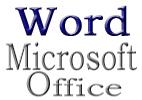 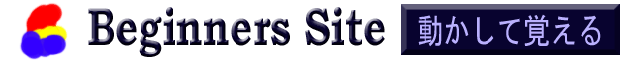 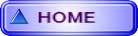 フィールドコードで変更します